简历自	荐	信尊敬的领导：您好！很高兴您能在百忙之中抽出时间来看我的自荐信，我真诚的希望能成为贵公司的一员，为贵公司献上我的微薄之力。我叫办公资源网 ，是xxxx大学的一名学生。我很荣幸有机会向您呈上我的个人资料。在投身社会之际,为了更好地发挥自己的才能,谨向各位领导作一下自我推荐。美好的学校生活，培养了我科学严谨的思维方法，更造就了我积极乐观的生活态度和开拓进取的创新意识。课堂内外拓展的广博的社会实践、扎实的基础知识和开阔的视野，使我更了解社会；在校期间不断的学习和工作中养成的严谨、踏实的工作作风和团结协作的优秀品质，使我深信自己完全可以在岗位上守业、敬业、更能创业！我相信我的能力和知识正是贵单位所需要的，我真诚渴望，我能为单位的明天奉献自己的青春和热血！我个性开朗活泼，兴趣广泛；思路开阔，办事沉稳；关心集体，责任心强；待人诚恳，工作主动认真，富有敬业精神。  在三年的学习生活中, 我很好的掌握了专业知识，在学有余力的情况下,我阅读了有关专业的一些书籍。应聘人员上千万，我只是沧海一粟，怀着一颗锐意进取、不断创新的热忱的心向贵公司毛遂自荐，相信是金子在哪里都会发光，请领导为这样一位满腔热血、心怀大志的青年打开希望之门，同时提供一个展现人生价值的平台。祝：贵公司飞黄腾达、蒸蒸日上！此致敬礼！自荐人：办公资源网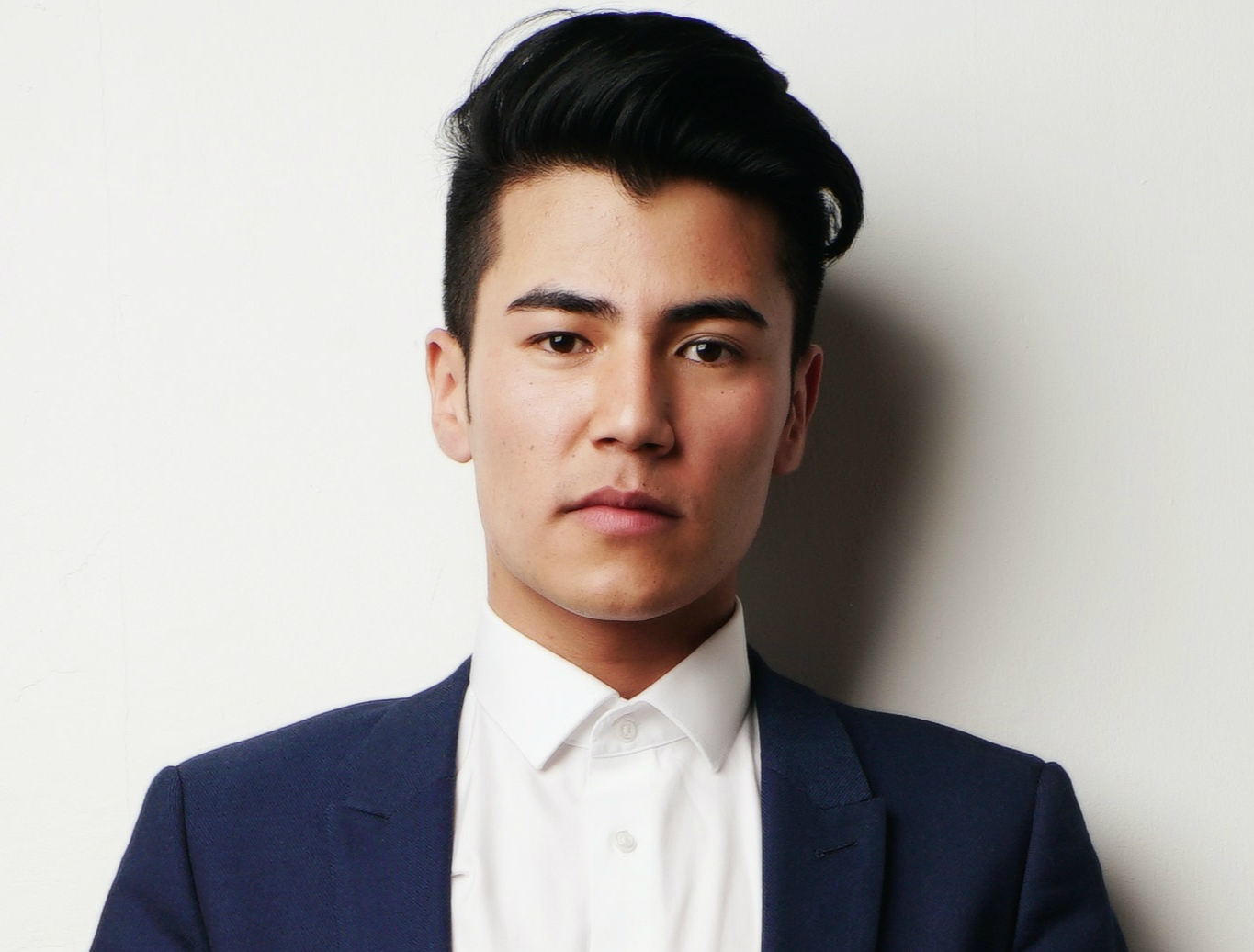 期待您的回复